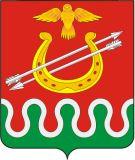 Администрация Критовского сельсоветаБоготольского района Красноярского краяПОСТАНОВЛЕНИЕс. Критово «13» ноября 2019 года                                                                                № 76-П         О проведении публичного слушания В соответствии с требованиями Федерального закона от 06.10.2003г. № 131-ФЗ «Об общих принципах организации местного самоуправления в российской Федерации, руководствуясь  ст. 28, 44 настоящего Закона и Положением о публичных слушаниях Критовского сельсоветаПОСТАНОВЛЯЮ:6 декабря 2019 года в 11.00 часов, по адресу: с. Критово, ул. Переездная, 2а провести публичные слушания по обсуждению проекта Решения «О внесении изменений и дополнений в Устав»;Контроль за исполнением настоящего Постановления оставляю за собой.Настоящее Постановление вступает в силу со дня его опубликования.Глава сельсовета                                                                      А. В. Воловников